ПОСТАНОВЛЕНИЕ	                         с.Яковлево                        КАРАР№ 2	                                                                                    14 августа    2020г.О назначении публичных слушаний по документации по проекту планировки и проекту межевания территории линейного объекта «Закольцовка газопровода высокого давления между АГРС Мамадыш и АГРС Морты Мамадышского и Елабужского района РТ».	В    соответствии    со статьей   28    Федерального    закона    от   06.10.2003 №131-ФЗ «Об общих принципах организации местного самоуправления в Российской Федерации», статьей 46 Градостроительного кодекса Российской Федерации, Положением о порядке организации и проведения публичных слушаний в муниципальном образовании Елабужский муниципальный район, утвержденным решением Совета Елабужского муниципального района от 23.06.2009, №232ПОСТАНОВЛЯЮ:1.Вынести   на    публичные    слушания     документацию по проекту планировки и проекту межевания территории линейного объекта «Закольцовка газопровода высокого давления между АГРС Мамадыш и АГРС Морты Мамадышского и Елабужского района РТ».     	2.Назначить публичные слушания по проекту планировки и проекту межевания территории линейного объекта «Закольцовка газопровода высокого давления между АГРС Мамадыш и АГРС Морты Мамадышского и Елабужского района РТ» на  24 сентября  2020г. в 14.00ч. по адресу: Елабужский муниципальный район, Яковлевское сельское поселение, с. Яковлево, ул.Ленина д.34А.3.Рекомендовать   Исполнительному комитету Яковлевского сельского поселения Елабужского муниципального района обеспечить проведение публичных слушаний, прием и учет предложений граждан по указанному проекту.4.Настоящее постановление вступает в силу с момента его официальногоопубликования.5.Контроль за исполнением настоящего постановления оставляю за собой.Глава                                                                                              О.В. КозыреваРЕСПУБЛИКИ ТАТАРСТАНЕЛАБУЖСКИЙ МУНИЦИПАЛЬНЫЙ РАЙОНГЛАВА  ЯКОВЛЕВСКОГО  СЕЛЬСКОГО ПОСЕЛЕНИЯ 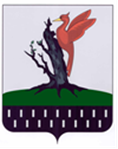 ТАТАРСТАН  РЕСПУБЛИКАСЫ АЛАБУГА  МУНИЦИПАЛЬ РАЙОНЫ ЯКОВЛЕВО  АВЫЛ ЖИРЛЕГЕБАШЛЫГЫ